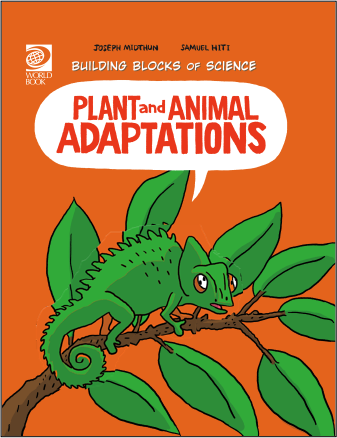 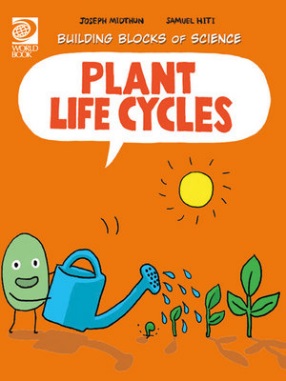 Plant Life Cycles Activity SheetTrue or False: A seed is a living thing. What is a life cycle?________________________________________________________________________Where does the life cycle begin?________________________________________________________________________What is pollination?________________________________________________________________________How do plants move their pollen to other plants?________________________________________________________________________Name ways seeds travel?________________________________________________________________________What is it called when a plant starts to grow?________________________________________________________________________How long is a plant’s life span?________________________________________________________________________What can cause disruptions in plant life cycles?________________________________________________________________________How do plants affect your life cycle?________________________________________________________________________Answers: TrueA life cycle is the stages through which any organism passes during its lifetime.ReproductionPollination is the process where a single particle of pollen must deliver sperm cells to the ovary. The egg is fertilised and a seed is produced. They produce a sweet nectar to attract birds and insects who get covered in pollen and then carries it to the next plant or flower it visits. Wind, float over water, or animals.Germination A plant’s life span is usually as long as a plant can live in the wild. Food shortages, lack of water, unfavourable growing conditions, diseases, pollution, invading species and parasites, humans and fires. Plants provide humans with oxygen to breathe, food to eat, shelter to keep us safe. 